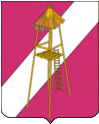 АДМИНИСТРАЦИЯ СЕРГИЕВСКОГО СЕЛЬСКОГО ПОСЕЛЕНИЯКОРЕНОВСКОГО РАЙОНАПОСТАНОВЛЕНИЕ 11 апреля 2016 года                                                                                       № 55ст. СергиевскаяОб утверждении  порядка создания и ведения реестра зеленых насаждений  на  территории  Сергиевского  сельского поселения Кореновского  района	В  соответствии  с  Законом  Краснодарского  края  от  23.04.2013г. № 2695-КЗ «Об  охране  зеленых  насаждений  в  Краснодарском крае», п о с т а н о в л я ю:         1. Утвердить Порядок   создания  и  ведения  реестра  зеленых  насаждений  на  территории  Сергиевского  сельского  поселения Кореновского  района.2. Общему отделу администрации Сергиевского сельского поселения Кореновского района (Горгоцкая) обнародовать настоящее постановление в установленных местах и разместить его на официальном сайте органов местного самоуправления Сергиевского сельского поселения Кореновского района в сети Интернет.3. Постановление вступает в силу после его официального обнародования.Глава Сергиевского сельского поселенияКореновского района                                                                                 С.А. Басеев                                                                                                УТВЕРЖДЕНОпостановлением администрацииСергиевского сельского поселения                                                                              от 11.04.2016 № 55ПОЛОЖЕНИЕо порядке создания и ведения реестра зеленых насаждений на  территории  Сергиевского  сельского поселения Кореновского  района1. Целью создания реестра зеленых насаждений является учет и осуществление текущего контроля за состоянием зеленых насаждений в границах населенных пунктов, зеленых зонах, территориях предприятий и организаций.2. В реестр зеленых насаждений включаются все зеленые насаждения (деревья, кустарники, газоны, цветники), находящиеся на территории рекреационных зон населенных пунктов, а также зеленые насаждения, созданные в соответствии с градостроительной документацией для целей благоустройства и озеленения населенных пунктов на территориях жилых, общественно-деловых, производственных зон и иных территориальных зон по решению органов местного самоуправления  Сергиевского сельского поселения  Кореновского  района.3. В реестр не включаются:3.1. Зеленые насаждения, расположенные на земельных участках, находящихся в собственности граждан и юридических лиц и не имеющих ограничений на использование данного участка.3.2. Зеленые насаждения, искусственного и естественного происхождения, не соответствующие градостроительной документации или другим нормативным правовым актам.3.3. Зеленые насаждения, расположенные на особо охраняемых природных территориях (регулируется законодательством Российской Федерации и  Краснодарского  края об особо охраняемых природных территориях).4. Основные категории озелененных территорий населенных пунктов:- 1 категория - озелененные территории общего пользования (территории зеленого фонда, используемые для рекреации и организуемые в соответствии с планировочной структурой населенного пункта, включающие лесопарки, парки, сады, скверы, бульвары, а также объекты природного и историко-культурного наследия) в пределах полосы отвода;- 2 категория - озелененные территории ограниченного пользования (озелененные территории в пределах жилой (включая дворовые территории), гражданской, промышленной застройки, предприятий и организаций обслуживания населения, здравоохранения, науки, культуры, образования, территорий оздоровительных учреждений, рассчитанные для пользования определенными группами населения) в пределах полосы отвода;- 3 категория - озелененные территории специального назначения (озелененные территории санитарно-защитных, водоохранных, защитно-мелиоративных, противопожарных зон, кладбищ, насаждений вдоль автомобильных и железных дорог, питомников, цветочно-оранжерейных хозяйств) в пределах полосы отвода.5. Учетным объектом признается земельный участок, имеющий установленные границы и предоставленный в пользование, владение, распоряжение учреждениям, организациям, предприятиям либо физическим лицам (балансодержатель, ответственный пользователь или арендатор, управляющая организация, собственник многоквартирного дома), в том числе на земельных участках общего пользования и озеленения магистральных улиц, в пределах полосы отвода.6. Учет зеленых насаждений на территории Сергиевского  сельского  поселения  Кореновского района осуществляется на основании инвентаризации зеленых насаждений, расположенных в границах учетного объекта, в целях определения их количества, видового состава и состояния.7. Реестр представляет собой свод таблиц (информационных карт), каждая из которых утверждается главой Сергиевского  сельского поселения Кореновского  района  (по прилагаемой форме № 1).8. Информационные карты зеленых насаждений для ведения реестра оформляются на бумажных и электронных носителях в виде таблиц и картографических материалов.9. Ведение реестра зеленых насаждений осуществляет  общий  отдел  администрации  Сергиевского  сельского  поселения  Кореновского  района.10. Изменение информационной карты осуществляет общий  отдел администрации сельского поселения в месячный срок со дня оформления акта выполненных работ 11. Изменение состояния зеленой зоны должно сопровождаться соответствующей корректировкой информационной карты зеленой зоны и утверждаться нормативным правовым актом сельского поселения.12. При разработке проектов застройки, прокладки дорог, тротуаров и других сооружений в информационную карту наносятся имеющиеся древесно-кустарниковые насаждения с указанием породы, а при отсутствии древесно-кустарниковой растительности делается соответствующая запись.13. Во всех случаях снос и пересадка деревьев и кустарников, изменения планировки газонов, необходимых при реконструкции или новом строительстве, производятся по согласованию с администрацией  Сергиевского  сельского   поселения  Кореновского  района.14. Сводный муниципальный реестр зеленых насаждений ежегодно не позднее 1 марта утверждается нормативным правовым актом администрации сельского поселения (по прилагаемой форме № 2).ГлаваСергиевского сельского поселения Кореновского района                                                                                 С.А. БасеевФорма № 1в составе Положения о порядке создания и  ведения  реестра  зеленых насаждений на  территории  Сергиевского сельского  поселенияУтверждаю:Глава Сергиевского сельского поселения Кореновского района  С.А. Басеев__________________                                                                                                                       м.п.                       датаСЕРГИЕВСКОЕ  СЕЛЬСКОЕ  ПОСЕЛЕНИЕ  КОРЕНОВСКОГО  РАЙОНАИНФОРМАЦИОННАЯ КАРТА ЗЕЛЕНЫХ НАСАЖДЕНИЙ   №____по состоянию на «____» _____________20___г.<*> Указываются также дата, номер, наименование нормативного правового акта, которым вносятся изменения в реестр зеленых насаждений.Составил: _________________________________________________________________________             (фамилия, имя, отчество)Дата «__» _______________ 20__ г.                 Подпись _____________Форма № 2в составе Положения о порядке создания и ведения реестра зеленых насаждений на  территории  Сергиевского сельского  поселенияКореновского  районаСводный реестр зеленых насаждений на  территории  Сергиевского  сельского  поселения  Кореновского   районапо состоянию  на _______________________                                     (дата)   Составил: ________________________             (фамилия, имя, отчество)Дата «__» _______________ 20__ г.                 Подпись _____________№ п/пРеестровые показателиИнформацияПримечание<*>1Название озелененной территории (парк, сквер, улица и т.д.)2Местоположение озелененной территории на  генплане  (адрес)3Дата создания  озелененной территории4Принадлежность   участка (собственник земельного участка   озелененной  территории)5Ответственное  юридическое,  физическое 
лицо за   соблюдение режима охраны территории   юридический (почтовый) адрес, телефон, факс6Категория озелененной территории7Площадь озелененной  территории,  кв.  м8Краткая характеристика озелененной территории   (парка, сквера, т.д.):деревья, шт.кустарники, шт.травянистая  растительность, кв. м, ее происхождение   (естественное, искусственное)редкие виды растений (грибы, кустарники и  т.д.),  указать какие9Видовой состав зеленых насаждений от общего  числа видов, %:хвойные  деревья, %лиственные деревья, %кустарники, %покрытие  участка многолетними травами, %Nп/пНаименование населенного пункта№№ информаци-онных карт зеленных насажденийКраткая характеристика озелененных территорий   Краткая характеристика озелененных территорий   Краткая характеристика озелененных территорий   Краткая характеристика озелененных территорий   Видовой состав зеленых насаждений от общего  числа видов, %Видовой состав зеленых насаждений от общего  числа видов, %Видовой состав зеленых насаждений от общего  числа видов, %Видовой состав зеленых насаждений от общего  числа видов, %Nп/пНаименование населенного пункта№№ информаци-онных карт зеленных насажденийПлощадь озелененной территории всего, кв.м.деревья, шт.кустарники,
шт.травянистая  растительность, 
кв. мредкие виды    
растений (грибы, кустарники и  т.д.),  указать 
какиехвойные деревья, 
%лиственные деревья, 
%кустарники, %покрытие участка многолетними травами, %12345678910111212